Temat: Czynniki kształtujące klimat i cechy klimatuPogoda jest to aktualny stan atmosfery, który obserwujemy  w określonym miejscu i czasie. Najważniejszymi elementami kształtującymi pogodę są: temperatura powietrza, rodzaj i wielkość opadów, wilgotność powietrza, ciśnienie atmosferyczne, kierunek i prędkość wiatru, usłonecznienie i zachmurzenie.Klimat to układ warunków pogodowych cechujący się typową zmiennością w ciągu roku, jest charakterystyczny dla danego obszaru i zależy przede wszystkim od jego położenia geograficznego.Czynniki kształtujące klimat w Polsce- szerokość geograficzna- położenie między Oceanem Atlantyckim a kontynentem azjatyckim- bliskość ciepłych prądów morskich (Prądu Północnoatlantyckiego i Prądu Norweskiego)- położenie nad Morzem Bałtyckim- układ rzeźby terenu- cyrkulacja atmosferyczna               2. Cechy klimatu Polski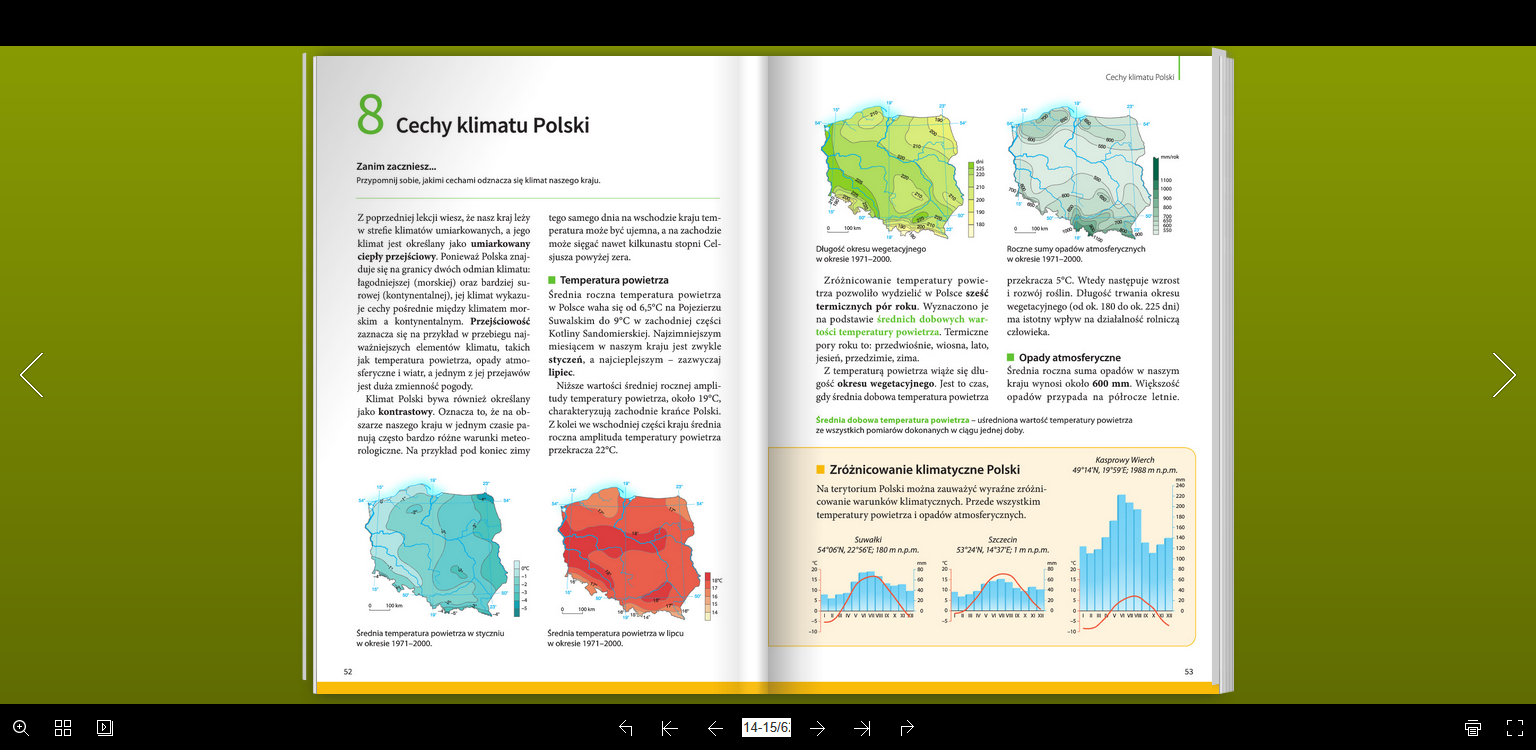 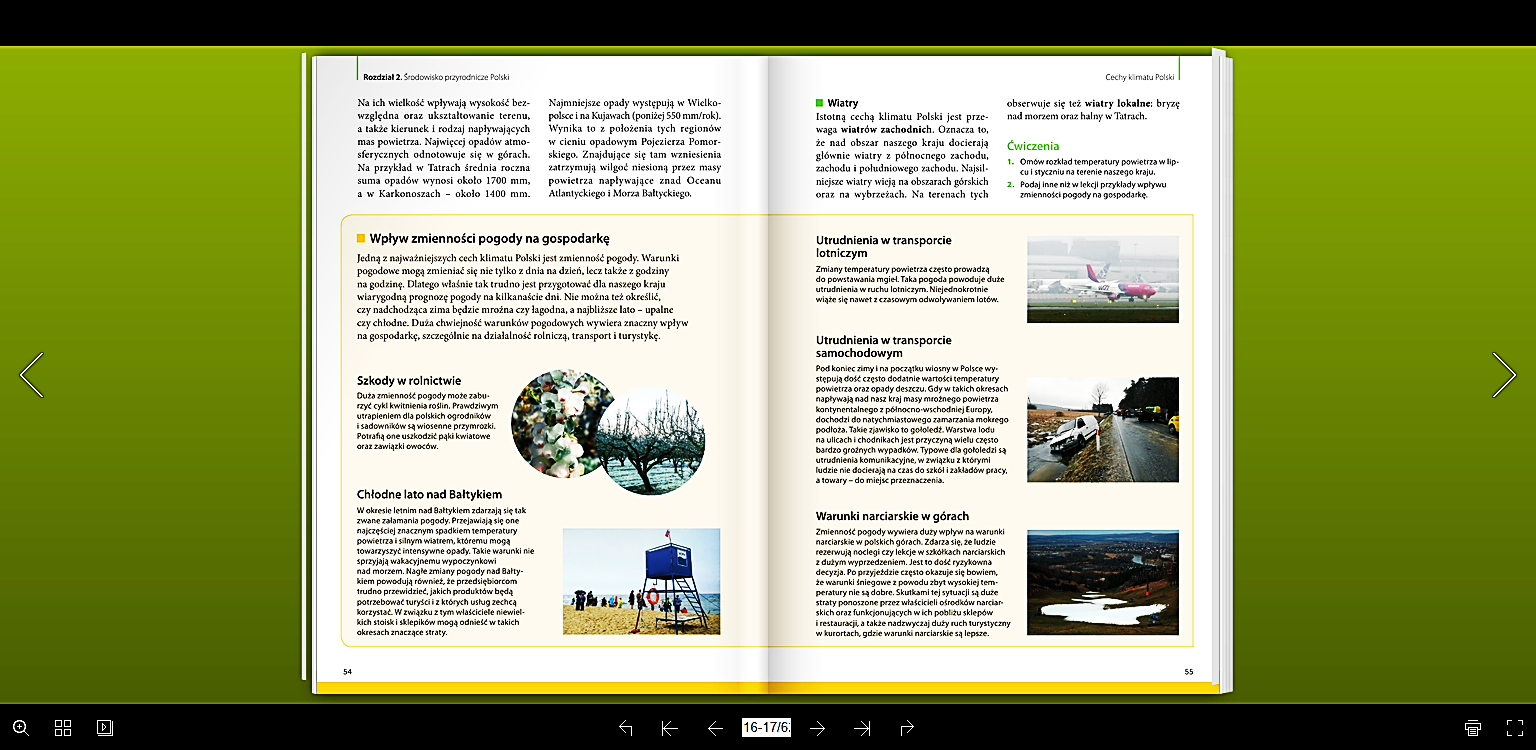 Zadanie domoweKrótka notatka do zeszytuWyjaśnij pojęcie – amplituda temperatury powietrza. Oblicz wartość dobowej amplitudy powietrza w  dniu 10.12.2020 (pamiętaj, że musisz w tym dniu odnotować najwyższą temperaturę około południa i najniższą nad ranem)